            Filozofski fakultet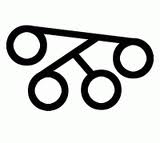 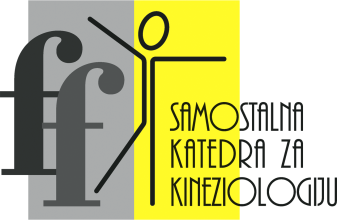                                 Sveučilišta u ZagrebuUPUTE – svakako pročitati!mr. sc. JELKA GOŠNIK, v. pred., predstojnica Katedre - prije nego što želite pitati, doći na konzultacije – ima vas poprilično više od 2000  ! pogledajte web Katedre: http://tzk.ffzg.unizg.hr/pratite Facebook stranicu: https://www.facebook.com/TZK-FFZGpotražite i pročitajte obavijesti na oglasnoj ploči Fakulteta i SD „Martinovke“pogledajte moju osobnu web  stranicu: www.ffzg.unizg.hr/tzk/jgosnik/    pitajte me na nastavi     kontakt: zajednički e-mail: tzk@ffzg.hr                                                                               i tek se onda       obratite e-mailom na: jgosnik@ffzg.hr       pristupite konzultacijama u SD ''Martinovka'', Miramarska bb, kabinet br.7         			       → utorak od 17:00 do 18:00 satiNapomena: ne odgovaram e-mailom na informacije koje su objavljene na 		    webu, facebooku Katedre i osobnoj stranici!KAKO SE UKLJUČITI U NASTAVU TJELESNE I ZDRAVSTVENE KULTURE -TZKPrijava na kolegij TZK, odabir kineziološke aktivnosti (KA), te naznaka o vrsti nastavne prilagodbe (za SSI i sportske, prijepis potpisa) vrši se isključivo elektronskim putem korištenjem sustava OMEGA i unosa vašeg AAI@EduHr računaValja odabrati samo jednu (KA) = sport, koji ćete jednom tjedno pohađati, a da nije u koliziji s rasporedom Vaših drugih nastavnih obaveza na fakultetuGrupe su brojčano limitirane (KVOTE), ovisno o specifičnosti KAPotrebno je doći na prvi nastavni termin određene KA (prema rasporedu i mjestu održavanja) Već na prvi nastavni termin obavezno je ponijeti odgovarajuću sportsku opremu Odabir KA ovisi o vašem interesu i mogućnostima, predznanje nije potrebno KA koju odaberete, pohađate cijeli semestar. Promjena KA moguća je u sljedećem semestru, a tijekom semestra, isključivo, u dogovoru s predmetnim nastavnikomNastava je obvezna za 1. i 2. godinu preddiplomskog studijaKolegij TZK ne nosi bodove po ECTS-u O bilo kakvim problemima, prije ili tijekom nastave, dužni ste me obavijestiti          U nastavu TZK ne možete se uključiti u 3. godini preddiplomskog studija VALJA ZNATI:Bez naljepnice u indeksu, ne može se evidentirati potpisPravo na potpis može se ostvariti tek nakon uredno reguliranih obavezaKA koju ste odabrali vrijedi cijeli semestarDolasci u termine ostalim nositeljima neće se priznavatiPOSLJEDICE VAŠEG NEZNANJA:Po završetku semestra NEMA nadoknadaUkoliko se tijekom semestra ne ostvari dovoljan broj dolazaka, odgovarajući semestar kolegija TZK potrebno je iznova upisatiU posljednjoj trećini semestra nemoguće je kompenzirati nedolaske zabilježene u prve dvije trećine; do 22. 12. 2017. potrebno je ostvariti minimalno 50% dolazaka u semestruOBAVEZNE NASTAVNE PRILAGODBE potrebno je izvršiti najkasnije do 15. 11. 2017.Informacije o prilagodbi:nastavnih obaveza po sportskoj osnovi dostupne su ovdje nastavnih obaveza po zdravstvenoj osnovi dostupne su ovdjeprijepisu potpisa dostupne su ovdje  → slijedite ove jednostavne smjernice i nastava TZK bit će vam zadovoljstvo i rasterećenje od učenja i ostalih obaveza ← 		U PROTIVNOM NEĆETE I NE MOŽETE DOBITI POTPIS U INDEKS!!!	     		              Želim vam uspješan zimski semestar akademske godine 2017./2018.!				            	Predstojnica Samostalne katedre za kineziologiju,					           vaša predmetna nastavnica: mr. sc. Jelka Gošnik, v. pred.